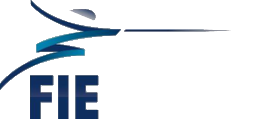 Erika Aze (LAT)Erika Aze est née le 6 juin 1960 dans une des plus belles régions de Lettonie, le Latgale. Sa famille a déménagé à Riga, capitale de la Lettonie, lorsqu'elle avait 8 ans. Riga lui a offert de nombreuses opportunités de développement. Elle a appris la danse et le chant jusqu'à l'âge de 11 ans, puis est allée à un entraînement d'escrime avec une amie et a commencé le fleuret. En plus de l'escrime, Erika Aze a toujours été intéressée par la littérature et pendant ses années d'étude, elle a partagé son temps libre entre les tournois d'escrime, la lecture et les ateliers de littérature. Une fois diplômée, elle a choisi d'étudier la littérature et a obtenu un Master de la Faculté de Philologie en Langue et littérature lettones. Elle a ensuite été enseignante pendant dix-huit ans. L'année 1988 a marqué le début d'une période spéciale de sa vie, la perestroïka lui offrant la possibilité de lancer sa propre entreprise et de voyager. Elle a pu connaître d'autres cultures et échanger des points de vue avec des personnes d'autres pays, ce qui l’a poussée à poursuivre des objectifs plus audacieux et à travailler dur pour les atteindre. Lorsque la Lettonie a regagné son indépendance en 1991, elle a accepté de relever un défi, celui d'acquérir de nouvelles connaissances et de participer aux débuts du Centre d'examen du Conseil des naturalisations, au sein duquel elle était présidente de la Commission des examens. Elle a eu la possibilité d'en apprendre davantage sur les fondements du droit et de l'administration publique, ainsi que sur l'économie, la psychologie et l'éthique. Au cours de cette période, Erika Aze a également eu l'opportunité de se perfectionner lors d'un atelier organisé par l'Université de Cambridge et l'UCLES.En 2006, Erika Aze  été élue Présidente de la Fédération lettone d'escrime et elle consacre depuis une grande partie de son temps et de ses aspirations professionnelles à l'escrime. Elle considère cette fonction comme son objectif social le plus important et l'assume bénévolement. Elle est heureuse aujourd'hui d'assumer les fonctions de Présidente de l’Union nordique  d'escrime et de membre du Comité Exécutif de la FIE. Outre son travail pour l'escrime, elle apprécie de travailler avec sa famille dans son entreprise familiale qui intègre un spa et un centre de bien-être, et propose l'escrime comme discipline de fitness.Elle est mariée à Janis. Elle est fière d'être la mère de son fils, Reinis, et de sa fille, Klinta. 